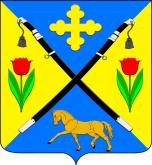 РОССИЙСКАЯ ФЕДЕРАЦИЯРОСТОВСКАЯ ОБЛАСТЬЗИМОВНИКОВСКИЙ РАЙОНМУНИЦИПАЛЬНОЕ ОБРАЗОВАНИЕ«ЗИМОВНИКОВСКОЕ СЕЛЬСКОЕ ПОСЕЛЕНИЕ»АДМИНИСТРАЦИЯЗИМОВНИКОВСКОГО СЕЛЬСКОГО ПОСЕЛЕНИЯ   ПОСТАНОВЛЕНИЕ        №4508.02.2024                                                                                                                        п. Зимовники              В соответствии с постановлением Администрации Зимовниковского сельского поселения от 19.10.2018 № 400 «Об утверждении Порядка разработки, реализации и оценки эффективности муниципальных программ Зимовниковского сельского поселения», распоряжением Администрации Зимовниковского района от 23.10.2018 № 69 «Об утверждении перечня муниципальных программ Зимовниковского сельского поселения»ПОСТАНОВЛЯЮ: 1. Утвердить отчет о реализации в 2023 году муниципальной Программы Зимовниковского сельского поселения «Формирование современной городской среды на территории Зимовниковского сельского поселения» согласно приложения.2. Постановление вступает в силу со дня его подписания.3. Данное постановление подлежит размещению на официальном сайте администрации Зимовниковского сельского поселения.
              4. Контроль за выполнением постановления возложить на начальника сектора благоустройства и социального развития Щербань В.Г.Глава Администрации Зимовниковскогосельского поселения                                                                        А.В. Мартыненкопроект вносит начальник сектора благоустройства и социального развития Щербань В.ГПриложение к постановлению Администрации Зимовниковского сельского поселенияот 08.02.2024 № 45Отчет о реализации Муниципальной программы Зимовниковского сельского поселения «Формирование современной городской среды на территории Зимовниковского сельского поселения» за 2023 годМуниципальная программа Зимовниковского сельского поселения «Формирование современной городской среды на территории Зимовниковского сельского поселения» утверждена постановлением Администрации Зимовниковского сельского поселения от 08.11.2018 № 435 (далее – муниципальная программа). На реализацию муниципальной программы в 2023 году было выделено 300,0 тыс. рублей, ч том числе:Средства федерального бюджета – 0,0 тыс. рублей;Средства областного бюджета – 0,0тыс. рублей;Средства местного бюджета – 300,0 тыс. рублей.Фактические расходы на реализацию муниципальной программы составили 300,0 тыс. рублей, в том числе:Средства федерального бюджета – 0,0 тыс. рублей;Средства областного бюджета – 0,0 тыс. рублей;Средства местного бюджета – 300,0 тыс. рублей.Муниципальная программа включает в себя следующие подпрограммы:        Подпрограмма 1 – «Благоустройство общественных территорий»;Подпрограмма 2 – «Благоустройство дворовых территорий многоквартирных домов»В рамках плана реализации Программы 1 на 2023 год запланировано выполнение 1 основного мероприятия. В рамках плана реализации Программы 2 на 2023 год выполнение основных мероприятий не запланировано.В ходе анализа исполнения плана реализации муниципальной программы Зимовниковского района «Формирование современной городской среды на территории Зимовниковского сельского поселения» на 2023 год установлено исполнение всех основных мероприятий. 		Результаты реализации основных 
                    мероприятий подпрограмм муниципальной программыДостижение результатов в 2022 году способствовала реализация основных мероприятий муниципальной программы, а именно:Благоустройство общественных территорий Зимовниковского сельского поселения.Разработан дизайн-проект благоустройства общественной пространства «Благоустройство общественной территории Северной части центрального парка п. Зимовники. Стоимость работ составила 300,0 тыс. рублей. Сведения об использовании бюджетных ассигнований ивнебюджетных средств на реализацию муниципальной программыНа реализацию муниципальной программы в 2023 году было выделено 300,0 тыс. рублей, в том числе:Средства федерального бюджета – 0,0 тыс. рублей;Средства областного бюджета – 0,0 тыс. рублей;Средства местного бюджета – 300,0 тыс. рублей.Фактические расходы на реализацию муниципальной программы составили 300,0 тыс. рублей, в том числе:Средства федерального бюджета – 0,0 тыс. рублей;Средства областного бюджета – 0,0 тыс. рублей;Средства местного бюджета – 300,0 тыс. рублей.Сведения об использовании бюджетных ассигнований и внебюджетных средств на реализацию муниципальной программы представлены в приложении № 3 к настоящему Отчету.Сведения о достижении значений показателей (индикаторов) муниципальной программы, подпрограмм муниципальной программы за 2023 годРезультаты реализации основных мероприятий муниципальной программы и подпрограмм муниципальной программы в 2023 году характеризуются следующими значениями показателей (индикаторов):Доля благоустроенных объектов Зимовниковского сельского поселения от общего количества объектов, требующих благоустройства в Зимовниковском сельском поселении - 48,4%;Доля благоустроенных общественных территорий от общего количества общественных территорий Зимовниковского сельского поселения – 77,7%;Доля обустроенных мест массового отдыха населения (городских парков) от общего количества таких территорий –100,0%;Доля благоустроенных дворовых территорий многоквартирных домов от общего количества дворовых территорий многоквартирных домов Зимовниковского сельского поселения – 30,1 %;Доля руководителей и специалистов жилищно-коммунального комплекса в сфере благоустройства, прошедших обучение в специализированных организациях от общего количества руководителей и специалистов жилищно-коммунального комплекса в сфере благоустройства, требующих прохождения обучения – 50,0%Сведения о достижении значений показателей (индикаторов) муниципальной программы в 2023 году, а также обоснование отклонений от плановых значений представлены в приложении № 2 к настоящему Отчету.Информация о результатах оценки эффективности реализациимуниципальной программы в 2023 годуЭффективность реализации муниципальной программы в 2023 году оценивается на основании следующих критериев:1. Критерий «Степень достижения целевых индикаторов и показателей муниципальной программы, подпрограмм муниципальной программы»:значение критерия по показателю (индикатору) 1. равно 0,0;значение критерия по показателю (индикатору) 1.1 равно 1,0;значение критерия по показателю (индикатору) 1.2 равно 1,0;значение критерия по показателю (индикатору) 2.1 равно 0,0значение критерия по показателю (индикатору) 2.2 равно 1,0Суммарная оценка степени достижения целевых показателей муниципальной программы составляет 0,6 (3 /5) (приложение№2). Таким образом, по степени достижения целевых показателей уровень эффективности реализации муниципальной программы низкий.2. Степень реализации основных мероприятий, финансируемых за счет всех источников финансирования, оценивается как доля основных мероприятий, выполненных в полном объёме. В 2023 году запланировано выполнение 1 основного мероприятия муниципальной программы в полном объёме реализовано 1. Таким образом, степень реализации основных мероприятий составляет 1,0 (1/1), что характеризует высокий уровень эффективности реализации муниципальной программы по степени реализации основных мероприятий (приложение№2).3. Бюджетная эффективность реализации муниципальной программы рассчитывается в несколько этапов.3.1 Степень реализации основных мероприятий, финансируемых за счет средств Зимовниковского сельского поселения, областного бюджета, федерального бюджета и внебюджетных средств, оценивается как доля мероприятий, выполненных в полном объеме. В 2023 году степень реализации основных мероприятий составляет 1,0 (1/1) (приложение№2).3.2. Степень соответствия запланированному уровню расходов за счет средств Зимовниковского сельского поселения, областного бюджета, федерального бюджета и внебюджетных средств оценивается как отношение фактически произведенных в отчетном году бюджетных расходов на реализацию муниципальной программы к их плановым значениям.300,0/300,0=1,0Эффективность использования средств местного бюджета рассчитывается как отношение степени реализации мероприятия к степени соответствия запланированному уровню расходов:Уровень реализации муниципальной программы в целом:0,6* 0,5 + 1,0 * 0,3 + 1 * 0,2 = 0,75 в связи с чем уровень реализации муниципальной программы в 2023 году является удовлетворительным.Предложения по дальнейшей реализации муниципальной программы.В связи с удовлетворительном уровнем реализации муниципальной программы предложения по корректировке программы отсутствуют.Глава Администрации Зимовниковского сельского поселения                               А.В. МартыненкоПриложение №1к отчету о реализации муниципальной программы Зимовниковского сельского поселения «Формирование современной городской среды на территории Зимовниковского сельского поселения»Сведенияо выполнении основных мероприятий подпрограмм и мероприятий муниципальной программы Зимовниковского сельского поселения «Формирование современной городской среды на территории Зимовниковского сельского поселения»,  а также контрольных событий муниципальной программы.Приложение №2 к отчету о реализации муниципальной программы Зимовниковского района «Формирование современной городской среды на территории Зимовниковского сельского поселения»Сведения о достижении значений показателей (индикаторов) муниципальной программы Зимовниковского сельского поселения «Формирование современной городской среды на территории Зимовниковского сельского поселения»Приложение №3 к отчету о реализации муниципальной программы Зимовниковского района «Формирование современной городской среды на территории Зимовниковского сельского поселения»Сведения  об использовании бюджетных ассигнований и внебюджетных средств на реализацию муниципальной программы Зимовниковского сельского поселения «Формирование современной городской среды на территории Зимовниковского сельского поселения» за 2022 г.Об утверждении отчета  о реализации  в 2023 году муниципальной Программы Зимовниковского сельского поселения «Формирование современной городской среды на территории Зимовниковского сельского поселения» ЭисСРмССуз =1,01,0= 1,0№ п/пНаименование основного мероприятия,мероприятия ведомственной целевой программы,контрольного события программыОтветственный 
 исполнитель  
(руководитель/заместитель руководителя ОМС/ФИО)Плановый срокПлановый срокФактический срокФактический срокРезультат Результат Проблемы, возникшие в ходе реализации мероприятия№ п/пНаименование основного мероприятия,мероприятия ведомственной целевой программы,контрольного события программыОтветственный 
 исполнитель  
(руководитель/заместитель руководителя ОМС/ФИО) начала   
реализации 
окончания
реализации  
 начала   
реализации 
окончания
реализации  
запланированныедостигнутыеПроблемы, возникшие в ходе реализации мероприятия1223456789Муниципальная программа «Формирование современной городской среды на территории Зимовниковского сельского поселения»Муниципальная программа «Формирование современной городской среды на территории Зимовниковского сельского поселения»Муниципальная программа «Формирование современной городской среды на территории Зимовниковского сельского поселения»Муниципальная программа «Формирование современной городской среды на территории Зимовниковского сельского поселения»Муниципальная программа «Формирование современной городской среды на территории Зимовниковского сельского поселения»Муниципальная программа «Формирование современной городской среды на территории Зимовниковского сельского поселения»Муниципальная программа «Формирование современной городской среды на территории Зимовниковского сельского поселения»Муниципальная программа «Формирование современной городской среды на территории Зимовниковского сельского поселения»Муниципальная программа «Формирование современной городской среды на территории Зимовниковского сельского поселения»Муниципальная программа «Формирование современной городской среды на территории Зимовниковского сельского поселения»Муниципальная программа «Формирование современной городской среды на территории Зимовниковского сельского поселения»1    ОМ 1.1. Благоустройство общественных территорий Зимовниковского сельского поселения:1.1.3. Реализация расходов, включая разработку проектной документации по благоустройству общественных территорий.Администрация Зимовниковского сельского поселенияСектор благоустройства и социального развития Администрации Зимовниковского сельского поселения 01.01.202331.12.202301.01.202331.12.2023повышение удовлетворенности населения Зимовниковского сельского поселения уровнем благоустройства общественных территорий Зимовниковского сельского поселенияРазработан дизайн-проект благоустройства общественной пространства «Благоустройство общественной территории Северной части центрального парка п. Зимовники.Проект одержал победу на областном конкурсе проектов-№ п/пПоказатель     
 (индикатор)    
 (наименование)Ед.измеренияЗначения показателей (индикаторов) 
муниципальной программы, подпрограммы муниципальной    
программыЗначения показателей (индикаторов) 
муниципальной программы, подпрограммы муниципальной    
программыЗначения показателей (индикаторов) 
муниципальной программы, подпрограммы муниципальной    
программыОбоснование отклонений  
 значений показателя (индикатора) на конец   
 отчетного года (при наличии)№ п/пПоказатель     
 (индикатор)    
 (наименование)Ед.измерениягод, предшествующий 
отчетному отчетный годотчетный годОбоснование отклонений  
 значений показателя (индикатора) на конец   
 отчетного года (при наличии)№ п/пПоказатель     
 (индикатор)    
 (наименование)Ед.измерениягод, предшествующий 
отчетному План2023Факт2023Обоснование отклонений  
 значений показателя (индикатора) на конец   
 отчетного года (при наличии)1234567.Программа 1 «Формирование современной городской среды на территории Зимовниковского сельского поселения».Программа 1 «Формирование современной городской среды на территории Зимовниковского сельского поселения».Программа 1 «Формирование современной городской среды на территории Зимовниковского сельского поселения».Программа 1 «Формирование современной городской среды на территории Зимовниковского сельского поселения».Программа 1 «Формирование современной городской среды на территории Зимовниковского сельского поселения».Программа 1 «Формирование современной городской среды на территории Зимовниковского сельского поселения».Программа 1 «Формирование современной городской среды на территории Зимовниковского сельского поселения»1.Основное мероприятие 1. Доля благоустроенных объектов Зимовниковского сельского поселения от общего количества объектов, требующих благоустройства в Зимовниковском сельском поселениипроцентов48,462,548,4-Подпрограмма 1 "Благоустройство общественных территорий Зимовниковского сельского поселения"Подпрограмма 1 "Благоустройство общественных территорий Зимовниковского сельского поселения"Подпрограмма 1 "Благоустройство общественных территорий Зимовниковского сельского поселения"Подпрограмма 1 "Благоустройство общественных территорий Зимовниковского сельского поселения"Подпрограмма 1 "Благоустройство общественных территорий Зимовниковского сельского поселения"Подпрограмма 1 "Благоустройство общественных территорий Зимовниковского сельского поселения"Подпрограмма 1 "Благоустройство общественных территорий Зимовниковского сельского поселения"1.1.Доля благоустроенных общественных территорий от общего количества общественных территорий Зимовниковского сельского поселенияпроцентов77,777,777,71.2.Доля обустроенных мест массового отдыха населения (городских парков) от общего количества таких территорийпроцентов1001001001.3.Количество благоустроенных общественных территорийединиц1--Подпрограмма 2 "Благоустройство дворовых территорий многоквартирных домов Зимовниковского сельского поселения"Подпрограмма 2 "Благоустройство дворовых территорий многоквартирных домов Зимовниковского сельского поселения"Подпрограмма 2 "Благоустройство дворовых территорий многоквартирных домов Зимовниковского сельского поселения"Подпрограмма 2 "Благоустройство дворовых территорий многоквартирных домов Зимовниковского сельского поселения"Подпрограмма 2 "Благоустройство дворовых территорий многоквартирных домов Зимовниковского сельского поселения"Подпрограмма 2 "Благоустройство дворовых территорий многоквартирных домов Зимовниковского сельского поселения"Подпрограмма 2 "Благоустройство дворовых территорий многоквартирных домов Зимовниковского сельского поселения"2.1.Доля благоустроенных дворовых территорий многоквартирных домов от общего количества дворовых территорий многоквартирных домов Зимовниковского сельского поселенияпроцентов30,147,230,1-2.2.Доля руководителей и специалистов жилищно-коммунального комплекса в сфере благоустройства, прошедших обучение в специализированных организациях от общего количества руководителей и специалистов жилищно-коммунального комплекса в сфере благоустройства, требующих прохождения обученияпроцентов505050-Наименование муниципальной программы, подпрограммы муниципальной программы, основного мероприятия, мероприятия ВЦПИсточники финансированияОбъем   
расходов, предусмотренных 
(тыс. руб.)Объем   
расходов, предусмотренных 
(тыс. руб.)Фактические 
расходы (тыс. руб.) 5Наименование муниципальной программы, подпрограммы муниципальной программы, основного мероприятия, мероприятия ВЦПИсточники финансированияМуниципальной программойСводной бюджетной росписьюФактические 
расходы (тыс. руб.) 512345Муниципальная
программа  «Формирование современной городской среды на территории Зимовниковского сельского поселения» всего                 300,0300,0300,0Муниципальная
программа  «Формирование современной городской среды на территории Зимовниковского сельского поселения» местный бюджет 300,0300,0300,0Муниципальная
программа  «Формирование современной городской среды на территории Зимовниковского сельского поселения» областного бюджетаМуниципальная
программа  «Формирование современной городской среды на территории Зимовниковского сельского поселения» федерального бюджетаМуниципальная
программа  «Формирование современной городской среды на территории Зимовниковского сельского поселения» внебюджетные источники---Подпрограмма 1 «Благоустройство общественных территорий Зимовниковского сельского поселения»всего                 300,0300,0300,0Подпрограмма 1 «Благоустройство общественных территорий Зимовниковского сельского поселения»местный бюджет 300,0300,0300,0Подпрограмма 1 «Благоустройство общественных территорий Зимовниковского сельского поселения»областного бюджетаПодпрограмма 1 «Благоустройство общественных территорий Зимовниковского сельского поселения»федерального бюджетаПодпрограмма 1 «Благоустройство общественных территорий Зимовниковского сельского поселения»внебюджетные источники---ОМ 1.1. Благоустройство общественных территорий Зимовниковского сельского поселения:всего                 300,0300,0300,0ОМ 1.1. Благоустройство общественных территорий Зимовниковского сельского поселения:местный бюджет 300,0300,0300,0ОМ 1.1. Благоустройство общественных территорий Зимовниковского сельского поселения:областного бюджетаОМ 1.1. Благоустройство общественных территорий Зимовниковского сельского поселения:федерального бюджета1.1.1. Реализация мероприятий по благоустройству общественных территорий;всего                 1.1.1. Реализация мероприятий по благоустройству общественных территорий;местный бюджет 1.1.1. Реализация мероприятий по благоустройству общественных территорий;областного бюджета1.1.1. Реализация мероприятий по благоустройству общественных территорий;федерального бюджета1.1.2. Реализация мероприятий по благоустройству общественных территорий за счет средств ФСР;всего                 1.1.2. Реализация мероприятий по благоустройству общественных территорий за счет средств ФСР;местный бюджет 1.1.2. Реализация мероприятий по благоустройству общественных территорий за счет средств ФСР;областного бюджета1.1.3. Реализация расходов, включая разработку проектной документации по благоустройству общественных территорий.всего                 300,0300,0300,01.1.3. Реализация расходов, включая разработку проектной документации по благоустройству общественных территорий.местный бюджет 300,0300,0300,01.1.3. Реализация расходов, включая разработку проектной документации по благоустройству общественных территорий.областного бюджета---1.1.3. Реализация расходов, включая разработку проектной документации по благоустройству общественных территорий.федерального бюджета---ОМ 1.2. Обустройство мест массового отдыха населения (городских парков)всего                 ---ОМ 1.2. Обустройство мест массового отдыха населения (городских парков)местный бюджет ---ОМ 1.2. Обустройство мест массового отдыха населения (городских парков)областного бюджета---ОМ 1.2. Обустройство мест массового отдыха населения (городских парков)федерального бюджета---Подпрограмма 2 «Благоустройство общественных территорий»всего                 ---Подпрограмма 2 «Благоустройство общественных территорий»местный бюджет ---ОМ 2.1. Благоустройство дворовых территорий многоквартирных домов:2.1.1. Реализация расходов, включая разработку проектной документации по благоустройству дворовых территорий многоквартирных домов;2.1.2. Реализация мероприятий  по благоустройству дворовых территорий многоквартирных домов за счет средств ФСР.всего                 ---ОМ 2.1. Благоустройство дворовых территорий многоквартирных домов:2.1.1. Реализация расходов, включая разработку проектной документации по благоустройству дворовых территорий многоквартирных домов;2.1.2. Реализация мероприятий  по благоустройству дворовых территорий многоквартирных домов за счет средств ФСР.местный бюджет ---ОМ 2.2. Обучение руководителей и специалистов жилищно-коммунального комплекса в сфере благоустройствавсего                 ---ОМ 2.2. Обучение руководителей и специалистов жилищно-коммунального комплекса в сфере благоустройстваместный бюджет ---ОМ 2.3. Проведение научно-практических конференций, семинаров, форумов, "круглых столов" в сфере благоустройства с участием заинтересованных граждан, организаций и иных лицвсего                 ---ОМ 2.3. Проведение научно-практических конференций, семинаров, форумов, "круглых столов" в сфере благоустройства с участием заинтересованных граждан, организаций и иных лицместный бюджет ---